«Вкусная гимнастика для особых детей»«Скажи мне, и я забуду.Покажи мне, и я запомню.Вовлеки меня, и я научусь»Китайская пословицаФедеральный государственный стандарт дошкольного образования  в качестве основного ориентира определяет успешную социализацию ребенка. Детям с грамотной, выразительной речью и чистым звукопроизношением легче высказывать свои мысли, установить эмоциональный контакт с детьми и взрослыми. И наоборот речевые дефекты оказывают тормозящее действие на полноценное развитие ребенка, а также на процесс его социальной адаптации.  Дети, страдающие речевым недоразвитием и  неговорящие дети, имеют ограниченные возможности формирования навыков общения и взаимодействия с социальным окружением. Главная роль в развитии ребенка отводится устной речи, она является основой социального взаимодействия, и в большинстве случаев недоступна таким детям. Если в дошкольном возрасте у ребенка не выработано правильное звукопроизношение в дальнейшем это помешает  полноценному взаимодействию с окружающим миром. Поэтому так важно заботиться о своевременном формировании речи, о ее чистоте и правильности, предупреждая и исправляя различные речевые нарушения, которыми считаются любые отклонения от общепринятых норм языка. В настоящее время, к сожалению, количество таких детей с тяжелыми наращениями речи, а особенно с нарушениями звукопроизношения не только не уменьшается, а наоборот увеличивается. Дети  с ограниченными возможностями – это дети, имеющие различные отклонения речевого, психического или физического плана, которые обусловливают нарушения общего развития, не позволяющие детям вести полноценную жизнь. У детей с ограниченными возможностями здоровья очень часто наблюдаются нарушения всех сторон речи, особенно звукопроизношения, что говорит о недостаточном развитии мышц речевого аппарата. Для четкой артикуляции нужны сильные, упругие и подвижные органы речи – язык, губы, нёбо. Основным методом формирования артикуляционной моторики является артикуляционная гимнастика. Артикуляционная гимнастика – это специальный комплекс упражнений, цель которых - это выработка качественных, полноценных движений органов артикуляции, подготовка к правильному произнесению фонем.Выполняя артикуляционную гимнастику у детей:- Улучшается подвижность органов артикуляции;- Увеличивается объем и силы движений;- Вырабатывается навык использования точных позиций губ и языка для правильного произнесения того или иного звука    Артикуляционная гимнастика проводится ежедневно, длительность от 5 до 7 минут, в комплексе 4 – 5 упражнений с 6-8 повторами. Артикуляционная гимнастика выполняется перед зеркалом сидя, так как в таком положении у ребенка прямая спина, тело не напряжено, руки и ноги находятся в спокойном положении. Ребенок видит лицо взрослого, а также свое лицо и контролирует правильность выполнения упражнений самостоятельно.     Все артикуляционные упражнения для развития движений органов артикуляционного аппарата объединены в комплексы:Упражнения, способствующие выработке движений органов артикуляционного аппарата, необходимых для правильного произнесения свистящих звуков («Лопаточка», «Дуем на лопаточку», «Почистим зубки», «Накажем непослушный язык»)Упражнения, способствующие выработке движений органов артикуляционного аппарата, необходимых для правильного произнесения шипящих звуков («Приклей конфетку», «Чашечка», «Маляр», «Вкусное варенье», «Болтушки», «Грибок», «Иголочка», «Спрячем конфетку» и т.д.) Упражнения, способствующие выработке движений органов артикуляционного аппарата, необходимых для правильного произнесения сонорных звуков («Лошадка», «Барабанщик», «Вкусное варенье», «Парус», «Дятел», «Фокус», «Змейка») и т.д.Коррекция недостатков речи у детей с ограниченными возможностями здоровья требует систематического выполнения данных упражнений – это    отнимает много сил и времени, а ежедневно  выполняемые традиционные артикуляционные упражнения снижают интерес детей к выполнению гимнастики. Чтобы оптимизировать коррекционный процесс, заинтересовать детей, сделать их обучение интересным и доступным, возникла необходимость поиска наиболее успешного пути обучения данной категории детей.Известно, что ведущим видом деятельности у детей дошкольного возраста является игра. Эта важнейшая форма организации их жизни, наиболее для них интересная и доступная. Игра проходит через все сферы жизнедеятельности детей и является необходимым условием речевого, физического и психического развития.  Только в игровой деятельности дети способны осознанно подчиняться правилам. Следовательно, для достижения наибольшей эффективности осуществлять коррекционную работу необходимо с использованием игр и игровых приемов. Именно с помощью артикуляционных сказок, игр – упражнений о приключениях Веселого язычка, загадок, стихов, считалок, используя яркий демонстрационный материал, презентации, интерактивные артикуляционные гимнастики  заинтересовала детей, сделала обучение мотивированным, интересным и доступным. Только игровые встречи для детей с тяжелыми нарушениями речи становились эмоциональными, увлекательными и интересными. Ребёнок не замечает, что его учат, а это значит, что процесс развития артикуляционной моторики протекает активнее, быстрее, преодоление трудностей проходит легче. Чтобы мотивировать детей, сделать их обучение осознанным, нужны нестандартные подходы. А начинать развитие артикуляционных умений необходимо начать с приёма пищи, используя непроизвольные движения языка, челюсти и губ с помощью игр. «Вкусная соломинка»- Ребёнку даём соломинку или сырную палочку и просим его покусать зубами.«Быстрая соломинка»- Удерживая соломинку (короткую) между губ, затягиваем ее в рот.«Усики»- Зажать соломинку между верхней губой и носом (удерживать).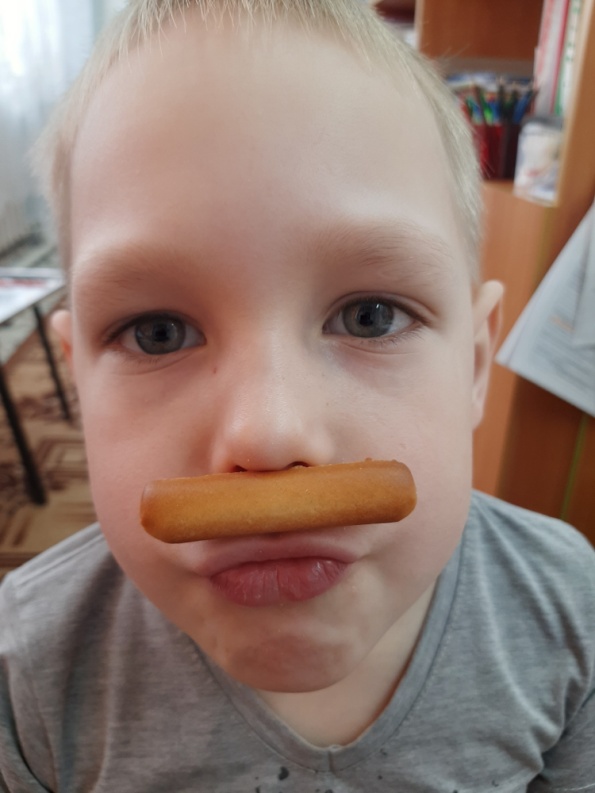 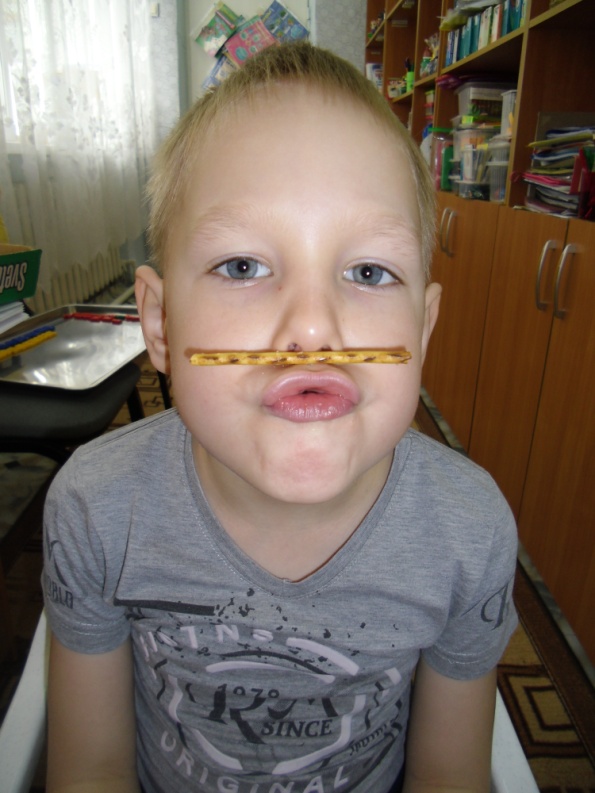  «Червячок»- Зажать между губами соломинку и перекатывать вперед – назад, стараясь не уронить.«Убегай-ка»- В углу рта зажать соломинку. С помощью языка и губ перемещать соломинку из одного конца рта в другой.«Змейка»- Соломинка перед ртом ребенка. Нужно открыть рот и коснуться соломинки языком.«Замри»- Сжать соломинку губами и удерживать.«Змейка прячется»- Зажать две соломинки горизонтально перед ртом ребенка. Язык пролезает сквозь заборчик и снова прячется.«Силач»- Открыть рот, на высунутый широкий кончик языка положить соломинку и удерживать.«Жадина»- Один конец соломинки сжать зубами, а другой конец тянуть рукой. Преодолевает сопротивление.«Длинный зуб»- Удерживать соломинку, прижимая ее языком к нижним зубам (к верхним зубам.) Соломинка в вертикальном положении. «Забор»- Широко открыть рот и с помощью соломинки поднимать и удерживать язычок за верхними зубами.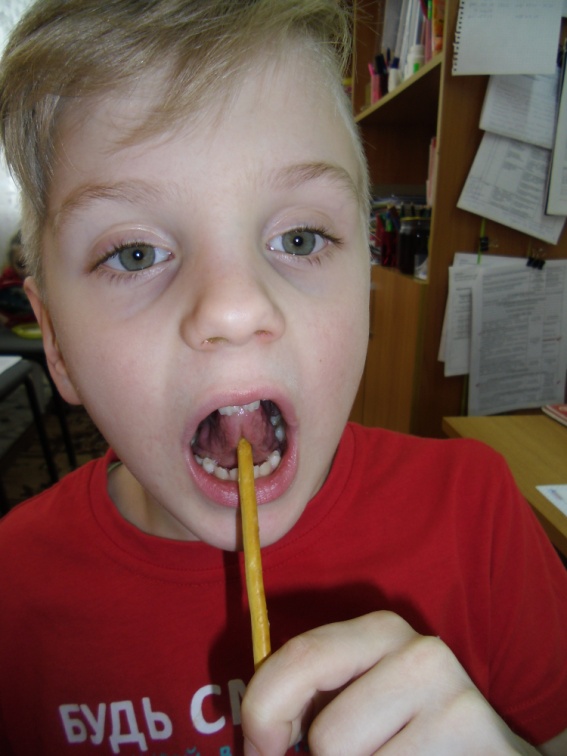 «Пирожок с начинкой»- Открыть рот, на высунутый широкий язык вдоль по средней линии положить соломинку и обхватить языком.«Вкусное варенье» повидло, мед, сгущенка, леденец, драже, витамина (или другой продукт, который не противопоказан ребёнку) - Открыть рот высунуть узкий кончик языка и дотянуться до варенья на блюдце. - Открыть рот высунуть широкий кончик языка и лизнуть варенье на блюдце.- Открыть рот высунуть широкий языка и облизать поверхность блюдца.- Намазываем верхнюю губу вареньем. Облизываем широким языком верхнюю губу. Движения сверху – вниз.- Намазываем губы вареньем. Облизываем языком губы по кругу (по часовой стрелке).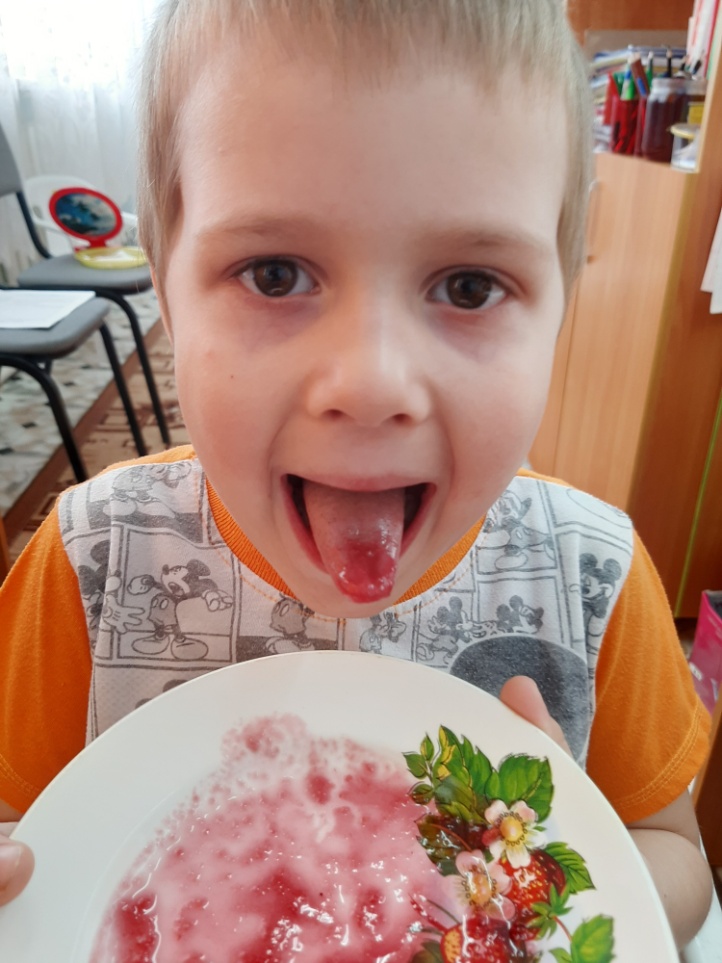 «Рыбалка» - Кладем на блюдце маленькое печенье – рыбки. Просим поймать рыбки губами (губы – это удочка).- Кладем на блюдце маленькое печенье – рыбки. Просим поймать рыбки языком (язык – это удочка). Широко открыть рот, высунуть острый язычок и дотронуться до рыбки так, чтобы прилипла к языку.«Спрячь рыбку»- Перекатить во рту от одной щеки к другой печенье-рыбку.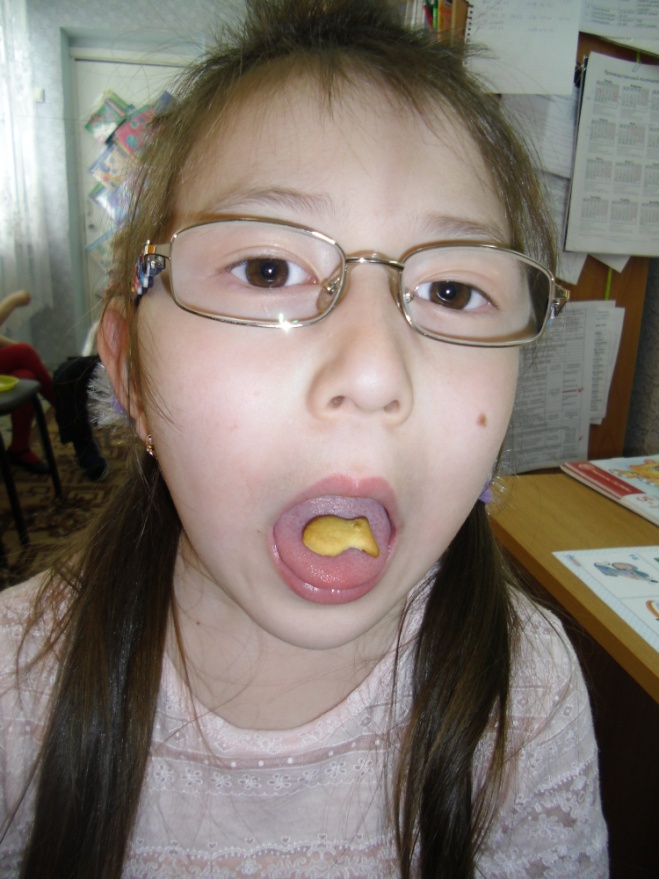 «Ириска»  - Положить на широкий язык конфетку и прижать ее к бугорочкам за верхними зубами. «Чашечка» 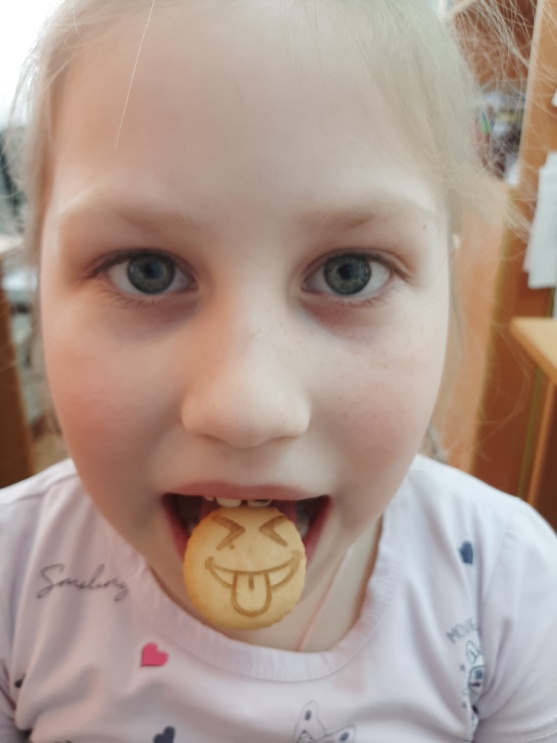 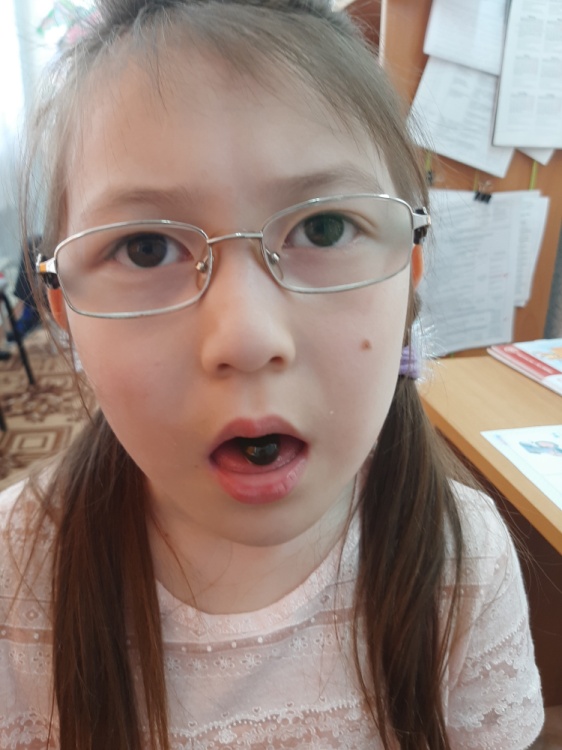 - Предложить сделать «чашечку» из язычка. Положить в чашечку конфетку. Артикуляционная гимнастика: «В зоопарке».Таким образом, игровая форма преподнесения материала является важным фактором и средством  развития ребенка с нарушениями речи. Формирование  и развитие речевой системы ценностей у детей  в дошкольном детстве происходит с помощью игровых упражнений. Выполнение «сладкой» артикуляционной гимнастики, не утомляет детей, не вызывает негативных реакций и отказа от выполнения в случае неудачи. Игровая артикуляционная гимнастика поддерживает у детей с различной речевой патологией познавательную активность, повышает мотивационную готовность детей к общению, помогает полноценному взаимодействию ребенка с социальным окружением. Список литературыАнищенкова Е. С. Артикуляционная гимнастика для развития речи дошкольников. М.: Астрель, 2007. Буденная Т. В. Логопедическая гимнастика: Методическое пособие. СПб.: КАРО, 2004.Астрель, 2007. Коноваленко В. В., Коноваленко С. В. Хлоп-хлоп. Нетрадиционные приёмы коррекционной логопедической работы с детьми 5–9 лет. М.: ГНОМ и Д, 2004. Пожиленко Е. А. Артикуляционная гимнастика: методические рекомендации по развитию моторики, дыхания и голоса у детей дошкольного возраста. СПб.: КАРО, 2004.  Репина З.А., Буйко В. И. Уроки логопедии. М.: ЛИТУР, 2005.Рыжова Н.В. Артикуляционная гимнастика для малышей. – М.:ТЦ Сфера, 2013. 	Карпова Светлана Петровна,учитель-логопедМАДОУ АР детский сад «Сибирячок» корпус №3В зоопарк с тобой пойдем ,Палочку с собой возьмем.Там веселый бегемотик Широко открыл он ротик. Мы подразним бегемота - Подшутить над ним охота.Выполняется с соломинкой.- Открыть рот, на высунутый широкий кончик языка положить соломинку и удерживать.Мы пошли гулять по зоопарку дальше. Хоботок слоненок тянет,Он соломинку достанет.Губки в трубочку сложиИ слоненку покажи.- Один конец соломинки сжать зубами, а другой конец тянуть рукой. Преодолевает сопротивление.Мы решили отдохнуть !Выше дуба, выше елиНа качелях мы взлетели.А скажите, вы б сумелиЯзычком «качать качели»?- Удерживать соломинку, прижимая ее языком к нижним зубам (к верхним зубам.) Соломинка в вертикальном положении. Время быстро очень мчало. Мы часов не замечали.Язык, как маятник часов,Качаться вновь и вновь готов.- В углу рта зажать соломинку. С помощью языка и губ перемещать соломинку из одного конца рта в другой.Мы пришли к вольеру мишки.Знает это весь народ:Любит мишка вкусный мед. - Намазываем губы вареньем. Облизываем языком губы по кругу (по часовой стрелке).Подражаем мы змее,С ней мы будем наравне:Высунем язык и спрячем,Только так, а не иначе.- Соломинка перед ртом ребенка. Нужно открыть рот и коснуться соломинки языком.Так проходит час, другой,Язычку пора домой!